Rebus 3e graad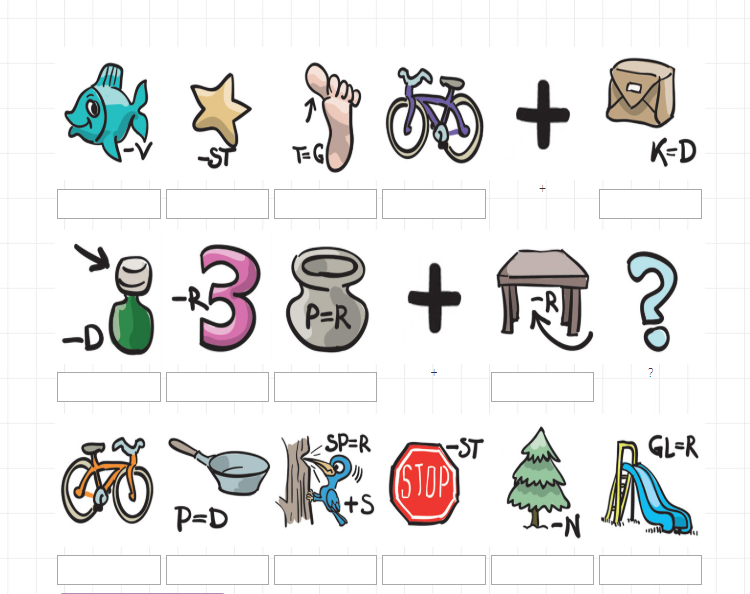 